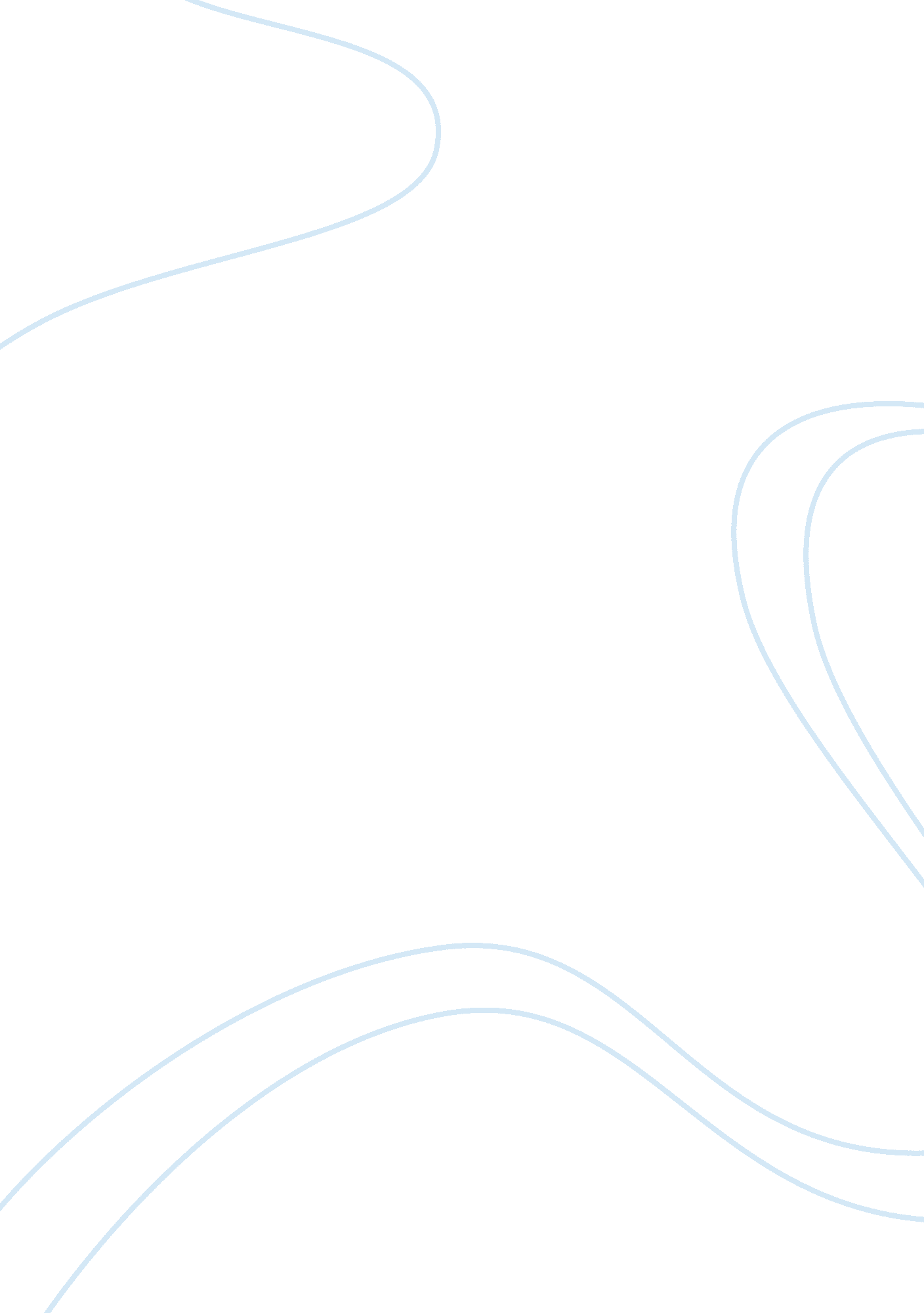 Broken familiesFamily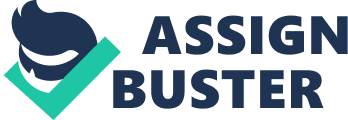 Very serious especially if the parents don't get along. Insecurity, instability, problems in school, at home, etc. Counseling is always helpful, someone non-biased so the child feels they can trust someone. Children that come from broken familys will most likely have a difficult time in life, struggle and turn to drug abuse or other negative behavior. Getting help may be helpful but it won't help as much. The parents are in control. Kids need a mom and dad bottom line. if both parents don't get along, that will have an effect on the children, period. No schooling or organztion can help fully. I see kids growing up as doctors, lawyers or other professional professions because at childhood they were bought up with values and parents took control. Also if i may add, children who come from professional backgrounds can be easliy influenced and most likely to succeeedin there field Percentage: 5 to 15 A broken family makes things very difficult. From personal experience it can lead to; siblings having frequent fights, depression, not being able to have/hold onto friends or relationships outside of the family, and having a rough start to life. To pull through you just have to be a strong person. Focus on yourself, straighten out your own life before you worry about fixing the family or relationships outside of the family. That will all fall back into place once you have yourself straightened out. Don't blame the broken family situation on yourself. And don't stop to think of how lonely you are, just keep pushing through it and things will start to get better for you and your family. Broken family A broken family is typically considered to be a family where one of the parents is missing due to divorce or perhaps the second parent was never part of the family. There are ways to minimize the emotional impact that children usually feel in these kinds of families. If the single parent really puts forth effort to provide a stable, loving and supportive environment for their children, it can go a long way to soften the blow of a broken family. 